Foto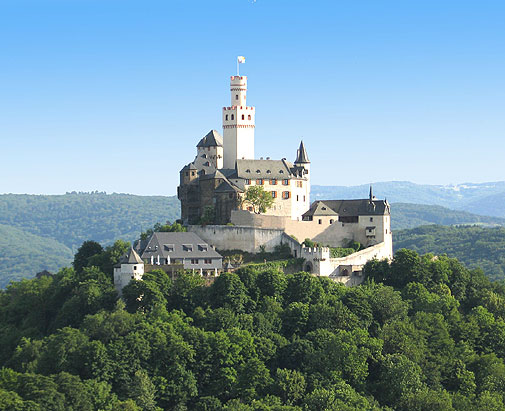 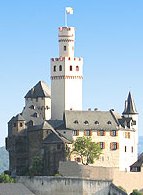 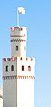 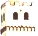 